SUMMER CAMP! 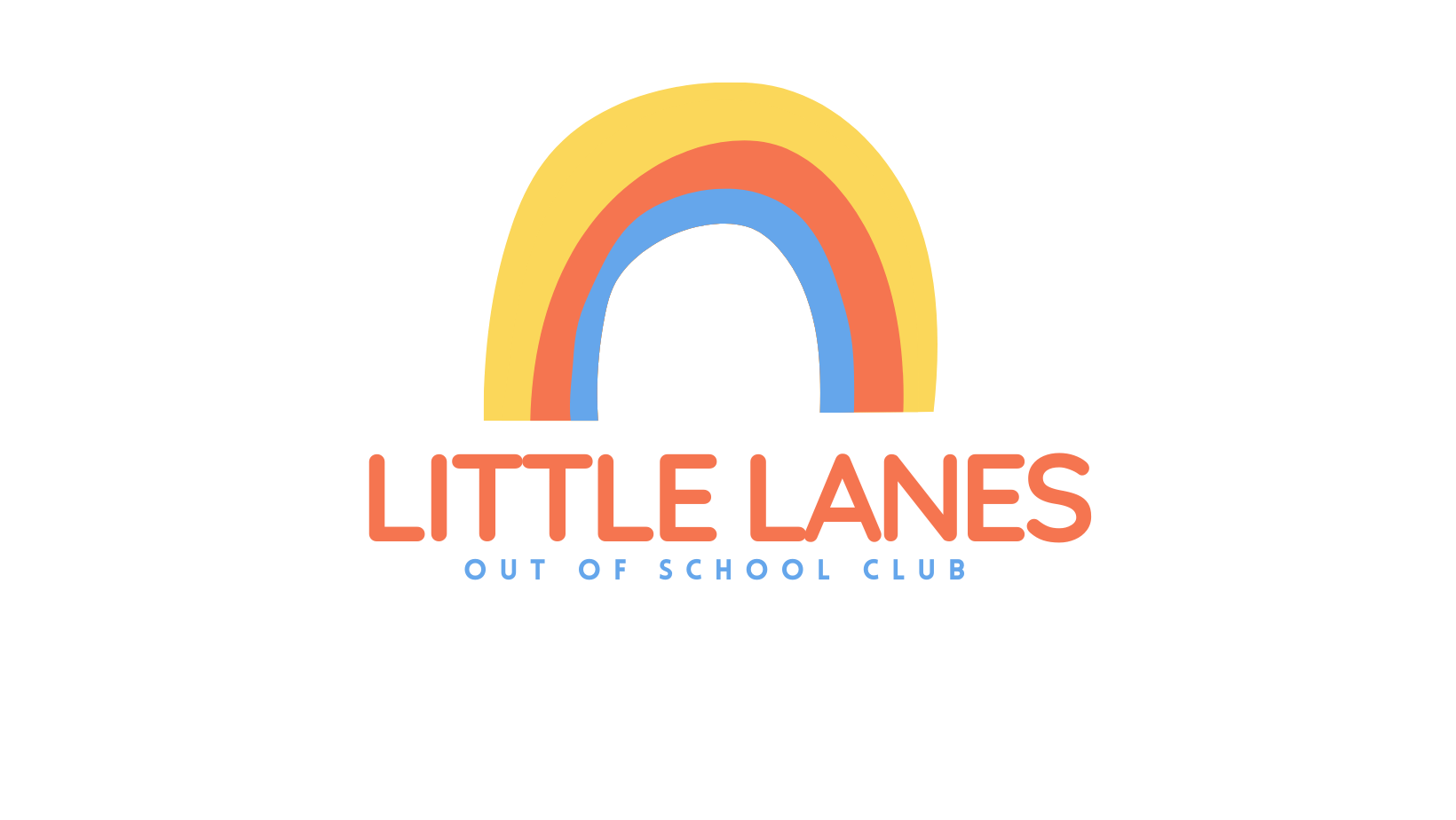 Please download or print forms to complete your booking. Alternatively please come into Little Lanes to pick up the forms. Return all forms directly into Littles Lanes or via email at littlelanesoosc@hotmail.com.You’ll receive an invoice that will need to be paid in full to secure your booking. Your space WON’T be secure until full payment is received and confirmation from Cheri has been made.BOOKING IN CHECKLIST We look forward to making amazing memories with your children this summer :) Any questions please contact Cheri on 07950875097APPLICATION FORM one application per child*PARENT/GUARDIAN COLLECTION AND EMERGENCY CONTACTMEDICAL PARENT/GUARDIAN 				DATE___________________		           ____________________SUMMER BOOKING FORMPARENT/GUARDIANS NAME AND CONTACT NUMBER: __________________CHILDS NAME: ______________________PRICESGREEN LANES STUDENTS 8:30 - 5:30    £33   (£30 PER SIBLING/FRIEND) FULL WEEK  £150 NON GL STUDENTS 8:30 - 5:30              £35  (£30 PER SIBLING/FRIEND) FULL WEEK £160 Please tick days you’d like to bookInvoices will be sent via text from Cheri.PARENT/GUARDIAN 				DATE___________________				____________________TERMS & CONDITIONS 1. All fees are to be paid up front, unless arranged otherwise. 2. All fees need to be paid regardless of illness or ad-hoc days.3. I understand little lanes staff can’t apply suncream for my child and they will need to apply themselves. suncream MUST also be labeled. 4. Little lanes need to know if your child is not attending.5. If your child does not need to attend and they are booked in, fees will still need to be paid.6. Outstanding fees can result in your child's space being given away.7. We don't accept post dated cheques8. To change days a £5 admin fee will be applicable and you'll also be expected tore-fill in a booking form noting changes to days.9. No child will be allowed to leave with any other person unless we've been informedotherwise or used the password setup in advance. 10. If you don't wish for your child to get messy please supply extra clothing. 11. You will not be allowed to enter the school building apart from little lanes without anappointment or unless you have been asked to be seen by Mrs Johnson or your child'steacher,12. No mobile phones are to be used whilst picking up your child.13. If you are late to pick up at 5:30 you will be charged the standard fee of  £10.14. Any toys from home that are brought into Little Lanes is your Child's responsibility.We accept no liability for any items.15. Little Lanes has the right to cancel your place at any time if rules are not met.16. Children attending clubs will still need to pay for the full session as spaces are needed to be held. 17. £10 fee when payment is made late. 18. I understand my child needs a packed lunch when attending. The packed lunch can’t include nuts. I have read and understood the rules and  regulations above. I hereby agree to the terms of  Little Lanes rules and regulations when booking in. PARENT/GUARDIAN 				DATE___________________		          ____________________SUMMER BOOKING FORM - LITTLE LANES MEMBER ONLYPARENT/GUARDIANS NAME AND CONTACT NUMBER: __________________CHILDS NAME: ______________________PRICESGREEN LANES STUDENTS 8:30 - 5:30    £33   (£30 PER SIBLING/FRIEND) FULL WEEK  £150 NON GL STUDENTS 8:30 - 5:30              £35  (£30 PER SIBLING/FRIEND) FULL WEEK £160 Please tick days you’d like to bookInvoices will be sent via text from Cheri.Neither mine or my child's details (including allergies and SEN) have changed since signing up for playscheme. If they have, please download and complete a new application form. PARENT/GUARDIAN 				DATE___________________				____________________TICKAPPLICATION FORM (INCLUDING MEDICAL AND SEN)BOOKING FORMTERMS AND CONDITIONS RECEIVED AN INVOICE AND PAID IN FULL RECEIVED CONFIRMATION CHILDS FIRST NAMECHILDS LAST NAMEWHAT THEY LIKE TO BE CALLEDFIRST LANGUAGEDOBRELIGIONSCHOOLYEARFULL NAMEFULL NAMERELATIONSHIP TO CHILDRELATIONSHIP TO CHILDADDRESSADDRESSDOES YOUR CHILD NORMALLY LIVE AT THIS ADDRESS?  DOES YOUR CHILD NORMALLY LIVE AT THIS ADDRESS?  WORK ADDRESSWORK ADDRESSEMAILEMAILPHONE NUMBERPHONE NUMBERWORK NUMBERWORK NUMBERHOME NUMBERHOME NUMBERCHILDS FIRST NAMECHILDS LAST NAMEWHAT THEY LIKE TO BE CALLEDFIRST LANGUAGEDOBRELIGIONYESNODO YOU GIVE PERMISSION FOR YOUR CHILDS PHOTO TO BE TAKEN TO SHARE ON  OUR SOCIAL MEDIA?DO YOU GIVE PERMISSION FOR YOUR CHILD'S PHOTOS TO BE TAKEN TO DISPLAY IN CLUB?DO YOU GIVE PERMISSION FOR YOUR CHILD TO WATCH PG MOVIES AT LITTLE LANES DISCRETION? DO YOU GIVE PERMISSION FOR YOUR CHILD TO GET INVOLVED IN WATER BALLOON FIGHTS? I UNDERSTAND MY CHILD NEEDS TO BRING A PACKED LUNCHI UNDERSTAND MY CHILD NEEDS TO BRING SUNSCREEN TO APPLY THEMSELVESCHILD'S DOCTORSCHILDS DOCTORS NUMBERrDOES YOUR CHILD HAVE ANY MEDICAL CONDITIONS?  YES/NO (IF YES PLEASE GIVE DETAILS BELOW)DOES YOUR CHILD HAVE ANY DIETARY NEEDS?  YES/NO (IF YES PLEASE GIVE DETAILS BELOW)DOES YOUR CHILD HAVE ANY ALLERGIES?  YES/NO (IF YES PLEASE GIVE DETAILS BELOW)YESNOI CONSENT TO MY CHILD HAVING 5ML OF CALPOL IF NEEDED AND WE CAN'T GET AHOLD OF YOURSELVES I UNDERSTAND MY CHILD NEEDS TO BRING SUNSCREEN TO APPLY THEMSELVES AND SUNSCREEN MUST BE LABELED.I UNDERSTAND LITTLE LANES USE FOOD IN ACTIVITIES AND I AGREE TO MY CHILD TAKING APARTI CONSENT TO ANY MEDICAL TREATMENT NECESSARY DURING THE RUNNING OF LITTLE LANES AND AUTHORISE STAFF TO SIGN ANY MEDICAL FORM OF CONSENT REQUIRED BY MEDICAL STAFF, IF A DELAY IN GETTING IN CONTACT WITH YOURSELVES.. DOES YOUR CHILD HAVE ANY SEN NEEDS? YES/NO (IF YES PLEASE GIVE DETAILS BELOW)Monday 29th JulyTuesday 30th JulyWednesday 31st JulyThursday 1st August Friday 2nd August Monday 5th August Tuesday 6th August Wednesday 7th August Thursday 8th August Friday 9th August Monday 12th August Tuesday 13th AugustWednesday 14th August Thursday 15th August Friday 16th August Monday 29th JulyTuesday 30th JulyWednesday 31st JulyThursday 1st August Friday 2nd August Monday 5th August Tuesday 6th August Wednesday 7th August Thursday 8th August Friday 9th August Monday 12th August Tuesday 13th AugustWednesday 14th August Thursday 15th August Friday 16th August 